กิจกรรมการเข้ารับการตรวจรับการประเมิน (Local Performance Assessment : LPA)เมื่อวันที่ 2 เดือน กรกฎาคม พ.ศ.2561 องค์การบริหารส่วนตำบลปะกาฮะรัง ได้เข้ารับการตรวจประเมินประสิทธิภาพขององค์กรปกครองส่วนท้องถิ่น (Local Performance Assessment : LPA) ประจำปี 2561 ซึ่งจะแบ่งออกเป็น 5 ด้าน ด้านที่ 1 การบริหารจัดการ ด้านที่ 2 การบริหารงานบุคคลและกิจการสภา ด้านที่ 3 การบริหารงานการเงินและการคลัง ด้านที่ 4 การบริการสาธารณะ ด้านที่ 5 ธรรมาภิบาล โดยมีคณะกรรมการเข้ารับการตรวจประเมิน โดยมี นายแวบือราเฮง  แวซู ปลัดองค์การบริหารส่วนตำบลปะกาฮะรัง พร้อมด้วย นางรอฮานี  กะลูแป รองปลัดองค์การบริหารส่วนตำบลปะกาฮะรัง หัวหน้าส่วนราชการ ข้าราชการ เข้าร่วมการตรวจรับประเมิน ประสิทธิภาพขององค์กรปกครองส่วนท้องถิ่น (Local Performance Assessment : LPA) ประจำปี 2561 ณ ห้องประชุมสำนักงานส่งเสริมการปกครองท้องถิ่นอำเภอเมืองปัตตานี 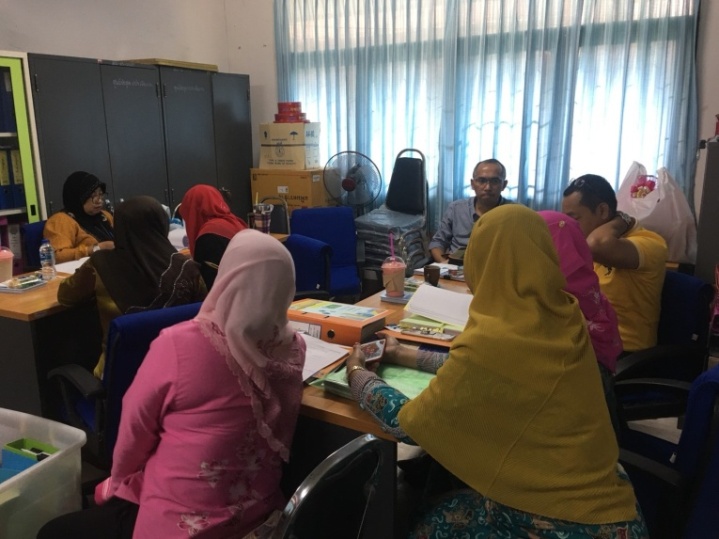 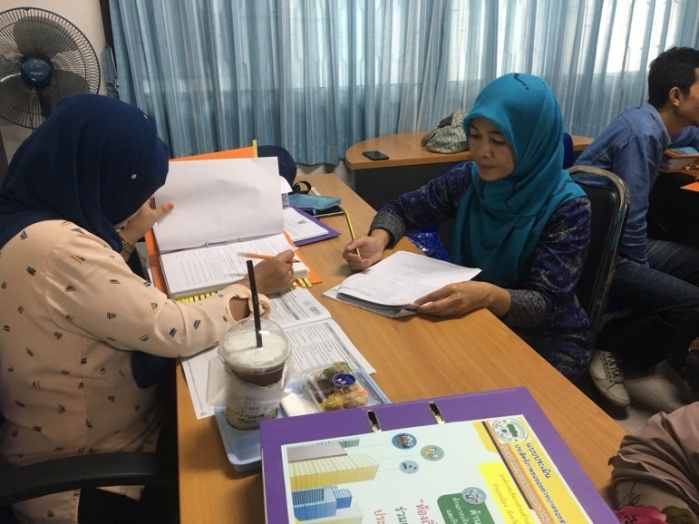 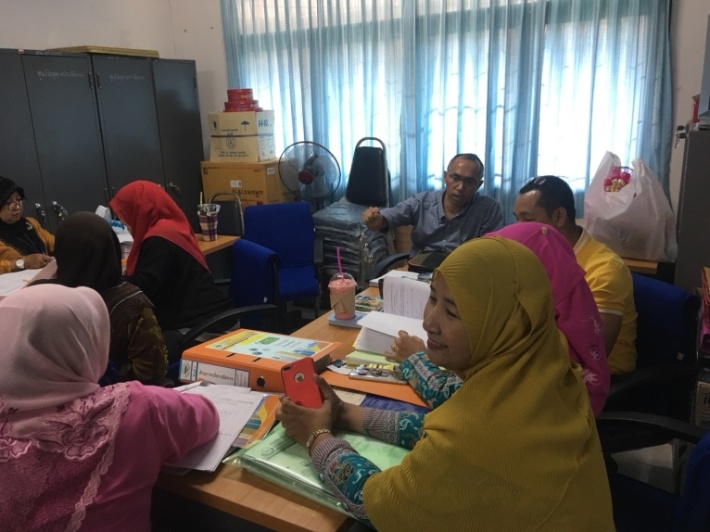 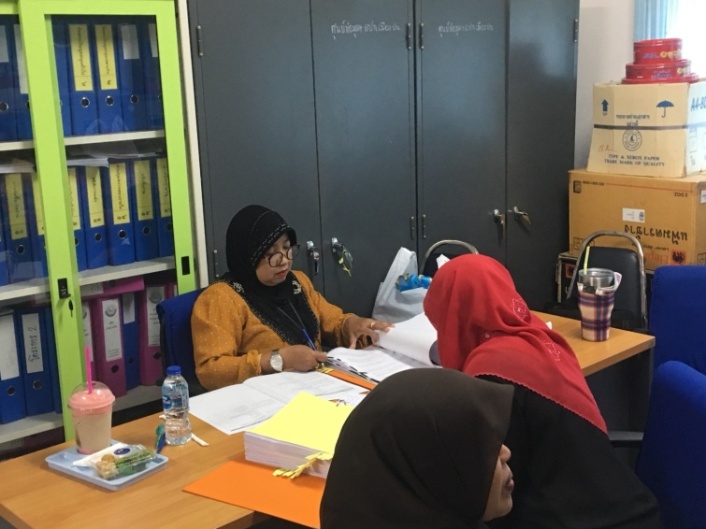 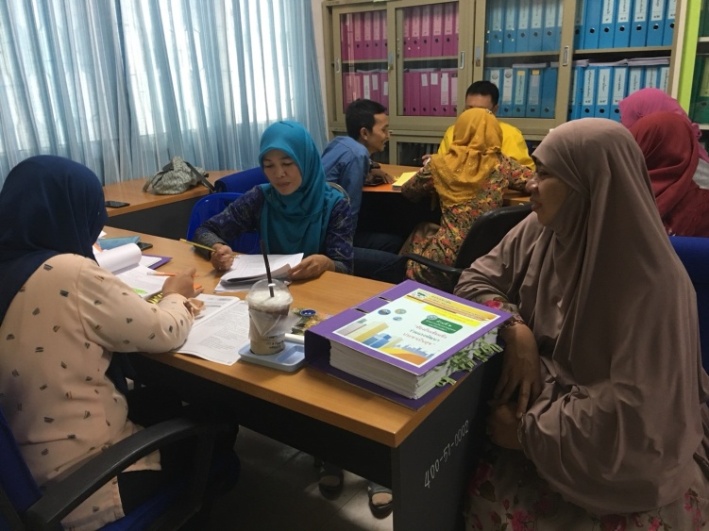 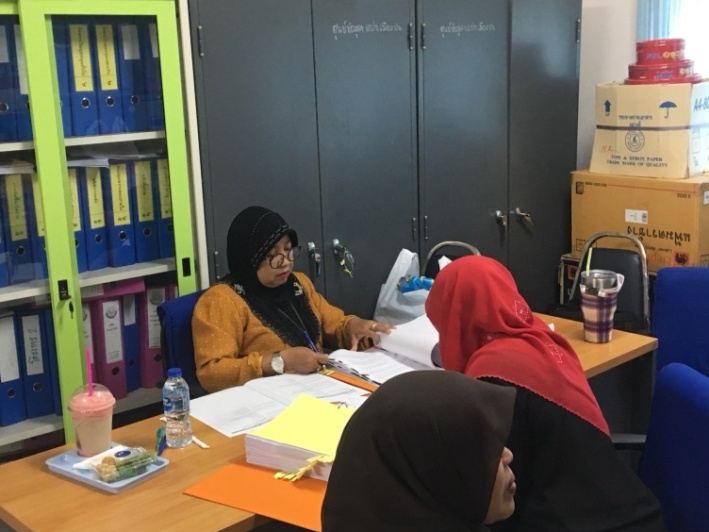 